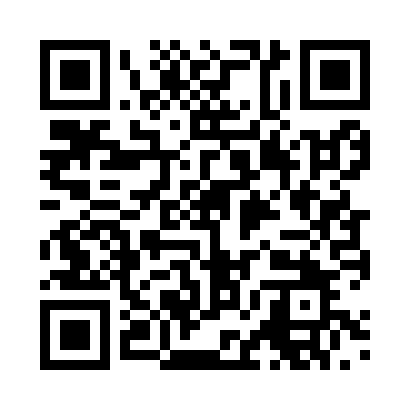 Prayer times for Arth, GermanyWed 1 May 2024 - Fri 31 May 2024High Latitude Method: Angle Based RulePrayer Calculation Method: Muslim World LeagueAsar Calculation Method: ShafiPrayer times provided by https://www.salahtimes.comDateDayFajrSunriseDhuhrAsrMaghribIsha1Wed3:395:511:095:098:2710:302Thu3:365:501:095:098:2810:333Fri3:345:481:095:108:3010:354Sat3:315:471:095:118:3110:385Sun3:285:451:085:118:3310:406Mon3:255:431:085:128:3410:437Tue3:225:421:085:128:3610:458Wed3:205:401:085:138:3710:489Thu3:175:391:085:138:3810:5010Fri3:145:371:085:148:4010:5311Sat3:115:361:085:148:4110:5512Sun3:085:351:085:158:4210:5813Mon3:055:331:085:158:4411:0014Tue3:035:321:085:168:4511:0315Wed3:005:301:085:168:4611:0616Thu2:575:291:085:178:4811:0817Fri2:545:281:085:178:4911:1118Sat2:525:271:085:188:5011:1319Sun2:515:261:085:188:5211:1620Mon2:515:241:085:198:5311:1821Tue2:515:231:085:198:5411:1822Wed2:505:221:085:208:5511:1923Thu2:505:211:095:208:5611:1924Fri2:495:201:095:218:5811:2025Sat2:495:191:095:218:5911:2126Sun2:495:181:095:219:0011:2127Mon2:495:171:095:229:0111:2228Tue2:485:171:095:229:0211:2229Wed2:485:161:095:239:0311:2330Thu2:485:151:095:239:0411:2331Fri2:485:141:105:249:0511:24